ELŐTERJESZTÉSTiszavasvári Város Önkormányzata Képviselő-testületének2017. március 23-én tartandó rendes ülésére     Az előterjesztés tárgya:	Beszámoló a védőnői szolgálat 2016. évben végzett munkájárólMelléklet:			Beszámoló a határozat-tervezet mellékletekéntA napirend előterjesztője:	Dr. Fülöp Erik polgármester Az előterjesztést készítette:	Erdei Kolett köztisztviselő Az előterjesztés ügyiratszáma: 8983/2017.Az előterjesztést véleményező bizottságok a hatáskör megjelölésével:Az ülésre meghívni javasolt szervek, személyek:Egyéb megjegyzés: Tiszavasvári, 2017. március 17.   	 Erdei Kolett                                                                                                                                                                                                           témafelelősTiszavasvári Város Polgármesterétől4440 Tiszavasvári, Városháza tér 4. sz.Tel.: 42/520-500    Fax.: 42/275–000    e–mail: tvonkph@tiszavasvari.huTémafelelős: Erdei Kolett					ELŐTERJESZTÉS                                                - a Képviselő-testülethez –        Beszámoló a Védőnői Szolgálat 2016. évi munkájáról Tisztelt Képviselő-testület!Tiszavasvári Város Önkormányzata Képviselő-testülete a 314/2016.(XII.22.) Kt. sz. határozatában március hónapra előirányozta a Védőnői Szolgálat 2016. évi munkájáról szóló beszámolójának megtárgyalását.A védőnői szolgálat 2015. április óta a Tiszavasvári Egészségügyi Nonprofit Kft. keretei között működik. A védőnői szolgálatok területi elv alapján végzik tevékenységüket. A területi védőnői ellátásról szóló 49/2004. (V.21.) ESzCsM rendelet meghatározza a védőnői szolgálat feladatait, melyek többek között a családok egészségének megőrzésére, segítségére irányuló preventív tevékenységek, valamint a betegség kialakulásának, az egészségromlásnak a megelőzése érdekében végzett egészségnevelés. Beszámolójukban bemutatják a védőnői munka szerteágazóságát, fontosságát. A Védőnői Szolgálat számára felújított új épület már a mai elvárásoknak megfelelő helyiségeket biztosít külön a csecsemő és várandós tanácsadásra. A fentiekben említett területet érintően a részletes beszámoló – melyet a TISZEK ügyvezetője és a Védőnői Szolgálat védőnői készítettek el -, a határozat-tervezet melléklete tartalmazza.Kérem a Képviselő-testületet, hogy a védőnői szolgálat munkájáról szóló beszámolót és a csatolt határozat-tervezetet megtárgyalni és elfogadni szíveskedjen.Tiszavasvári, 2017. március 17.                                                                                                             Dr. Fülöp Erik                                        polgármesterHATÁROZAT-TERVEZETTISZAVASVÁRI VÁROS ÖNKORMÁNYZATAKÉPVISELŐ TESTÜLETE..../2017. (III.23.) Kt. számúhatározataa Védőnői Szolgálat 2016. évi munkájáról szóló beszámoló elfogadásárólTiszavasvári Város Önkormányzatának Képviselő-testülete a Védőnői Szolgálat 2016.évi munkájáról szóló beszámolóját megtárgyalta és az alábbi határozatot hozza:A Védőnői Szolgálat 2016. évi munkájáról szóló beszámolót a határozat melléklete szerinti tartalommal megtárgyalta és azt elfogadja.Felkéri továbbá, hogy évente egyszer írásban számoljon be munkájáról az ellátás megszervezésére kötelezett irányába.Felkéri a Védőnői Szolgálatot, hogy továbbra is kiemelten kezelje a lakosság körében a megelőzést, kezdeményezze és vegyen részt prevenciós feladatok ellátásában. 2017. évben is fektessen kiemelt hangsúlyt az egészségügyi kártevők elleni védekezés és azok hatékonyabb visszaszorítása érdekében végzett tevékenységre. Kísérjék fokozott figyelemmel az oktatási intézményekben dolgozó szakemberek jelzéseit a különböző fertőző betegségek előfordulásaival kapcsolatosan is.Felkéri a polgármestert, hogy a döntésről írásban értesítse az Egészségügyi Kft. ügyvezetőjét.Felkéri a polgármestert, hogy a határozatot – a Védőnői Szolgálat iskola- egészségügyre vonatkozó beszámolójára tekintettel - küldje meg az érintett iskolák részére.    Határidő: azonnal                                               Felelős: Dr. Fülöp Erik polgármester                                                                                               Nácsáné dr. Kalán Eszter Hajnalka 								             ügyvezető…/2017.(III.23.) Kt. sz. határozat melléklete: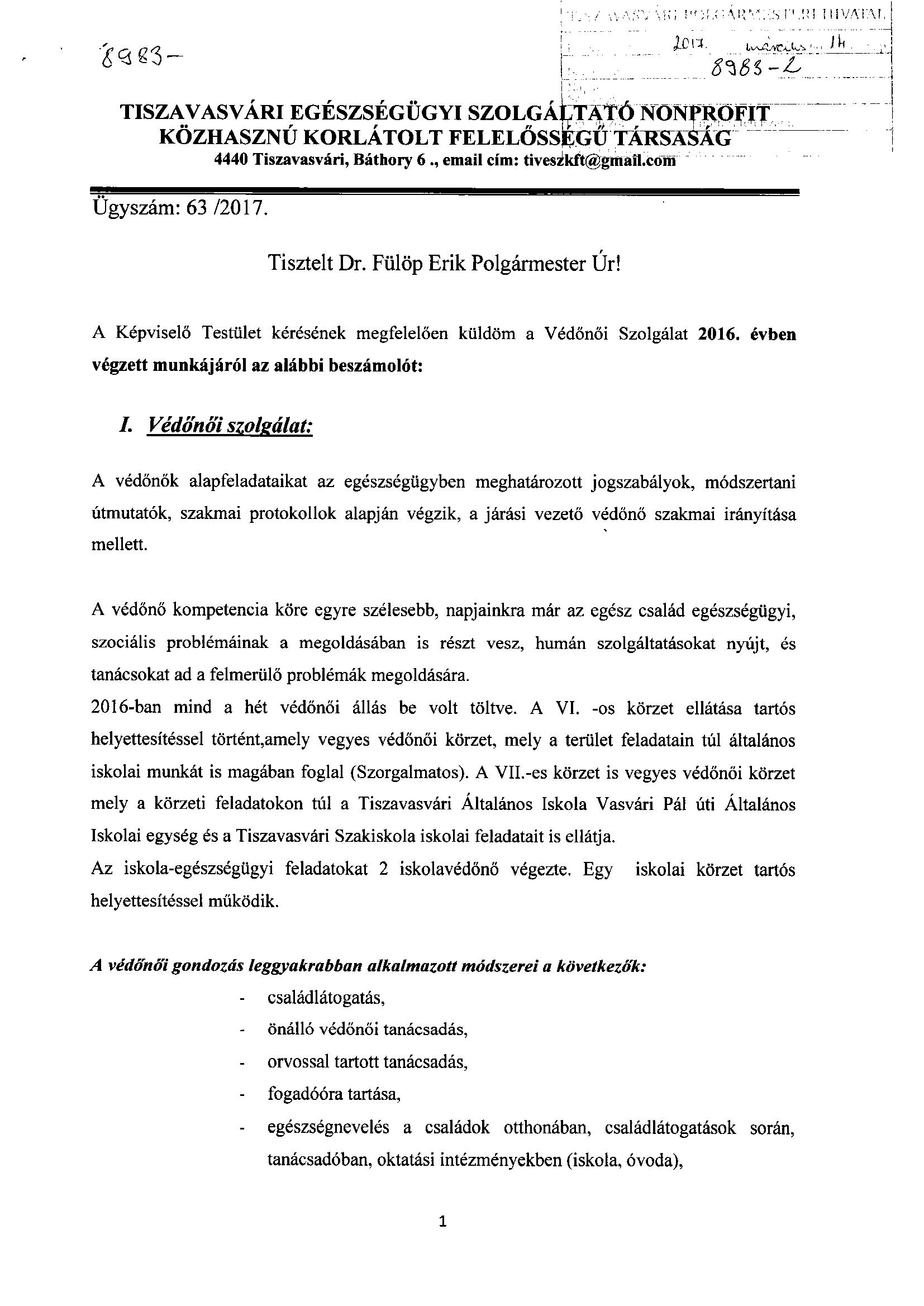 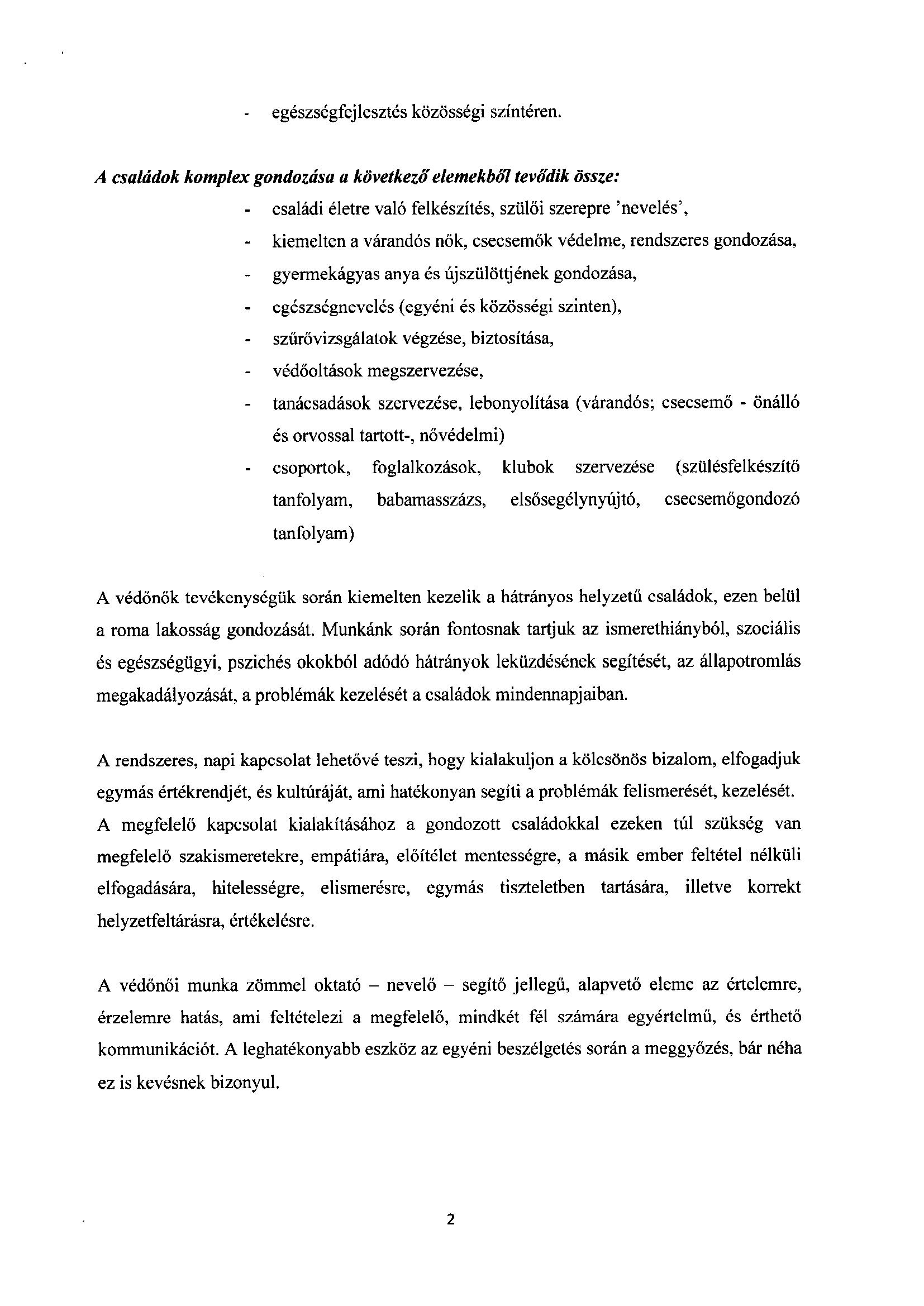 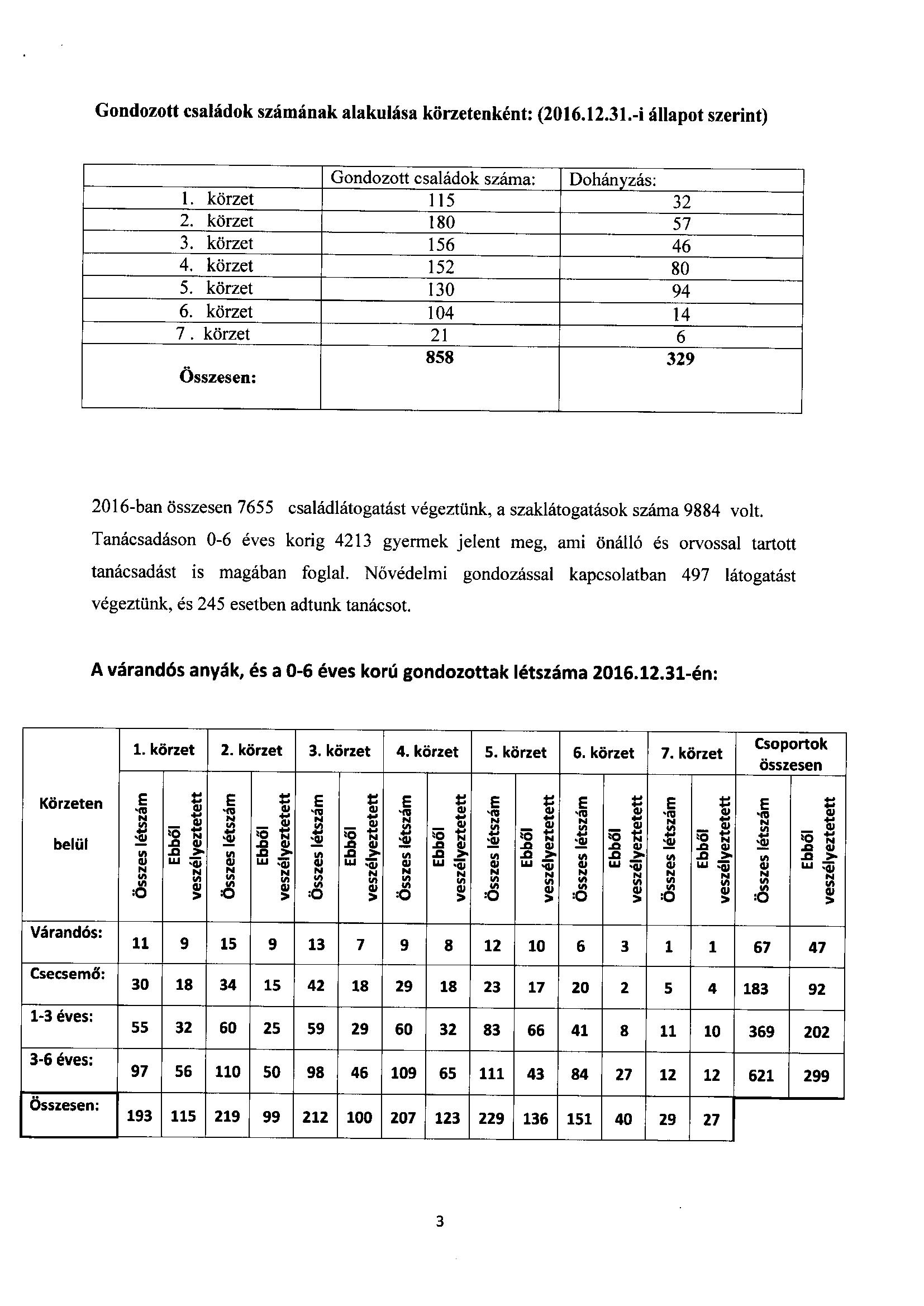 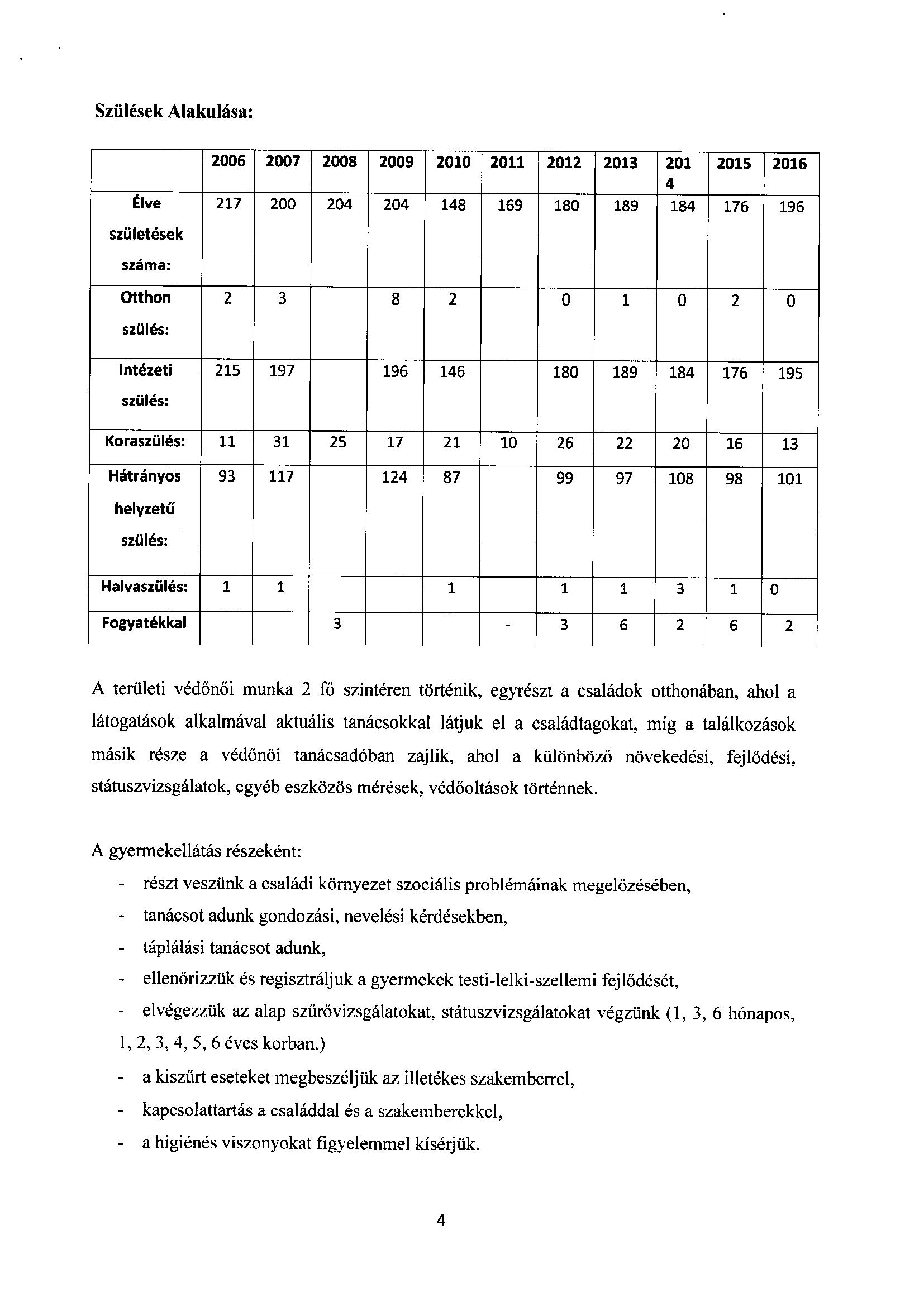 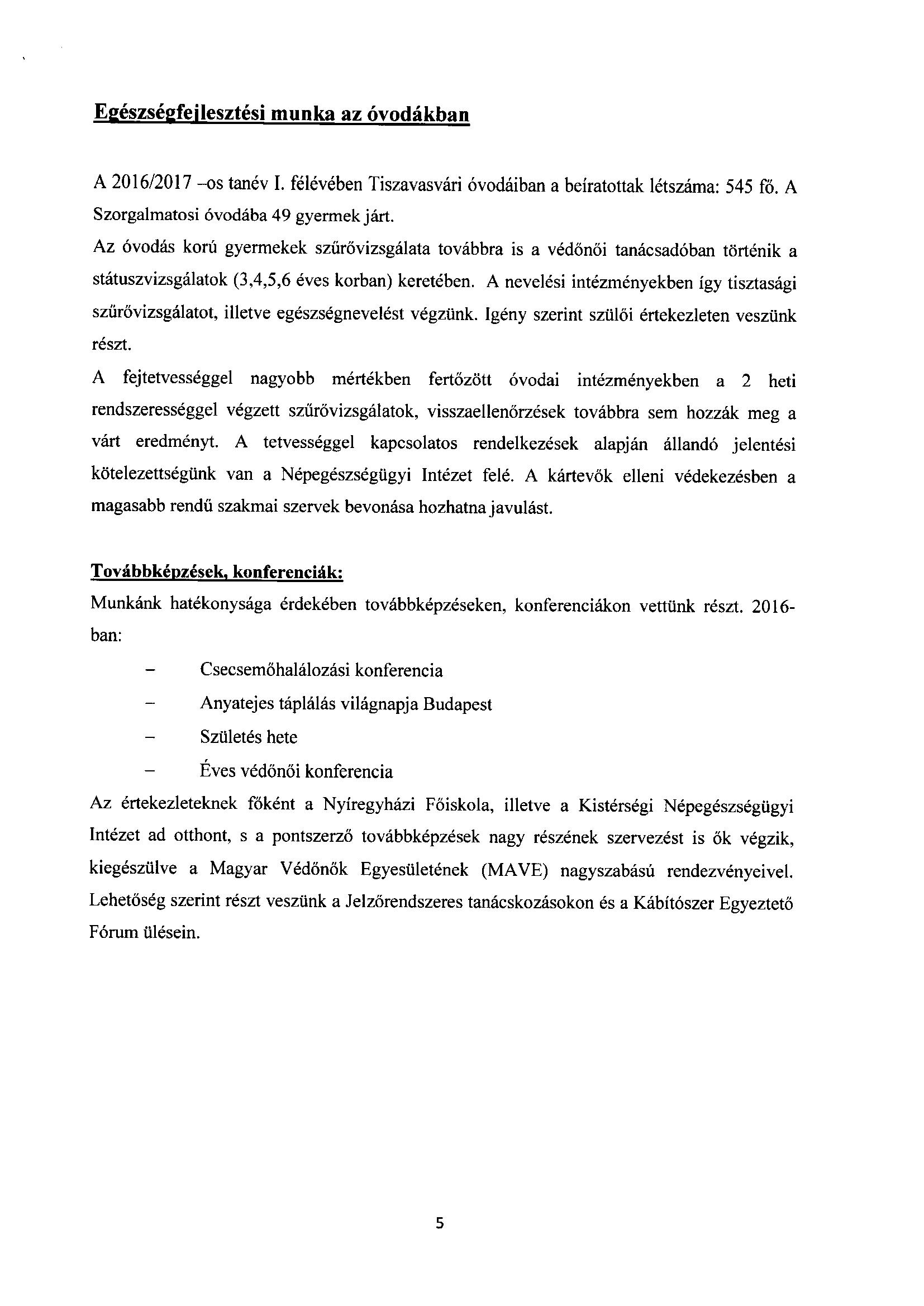 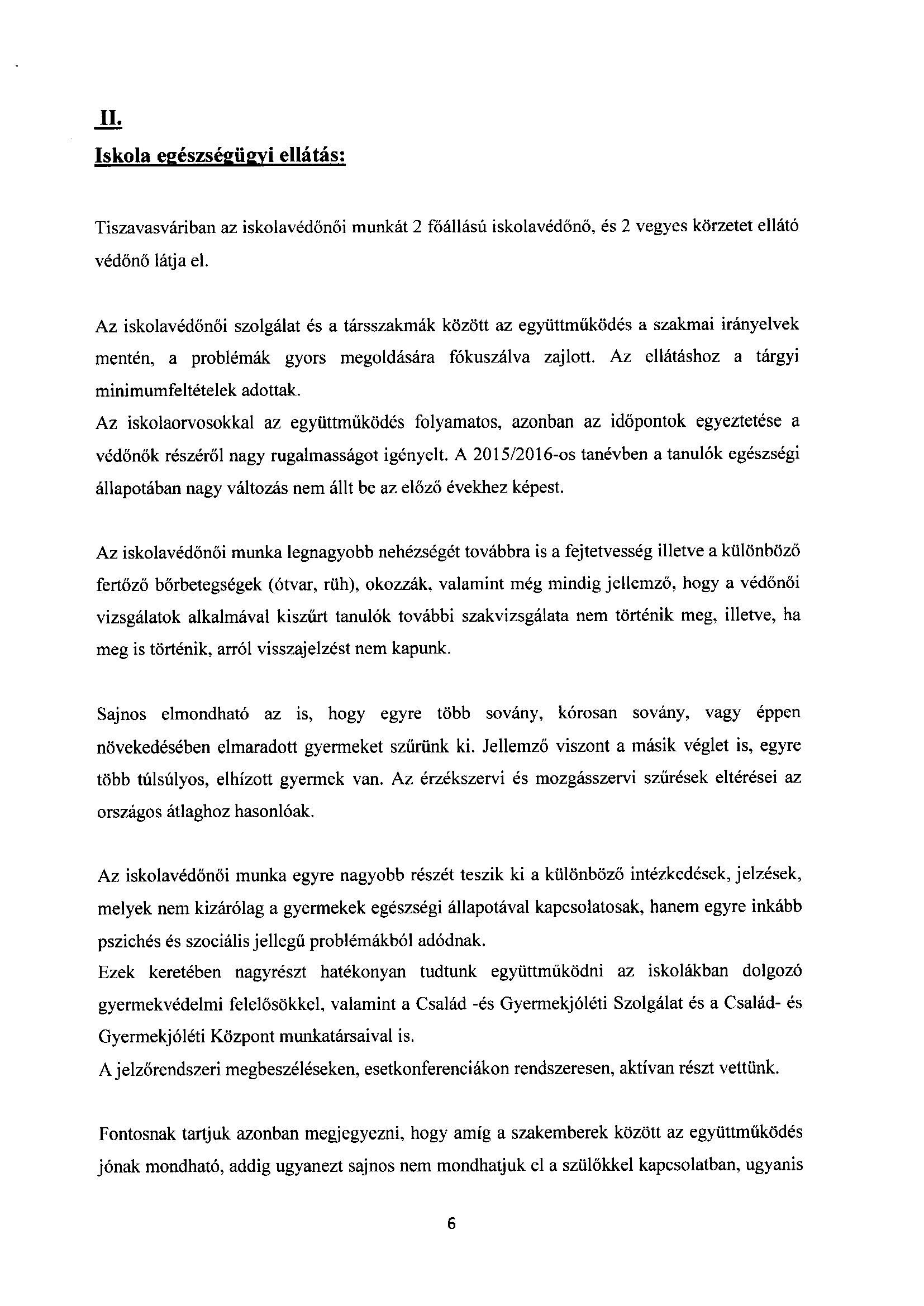 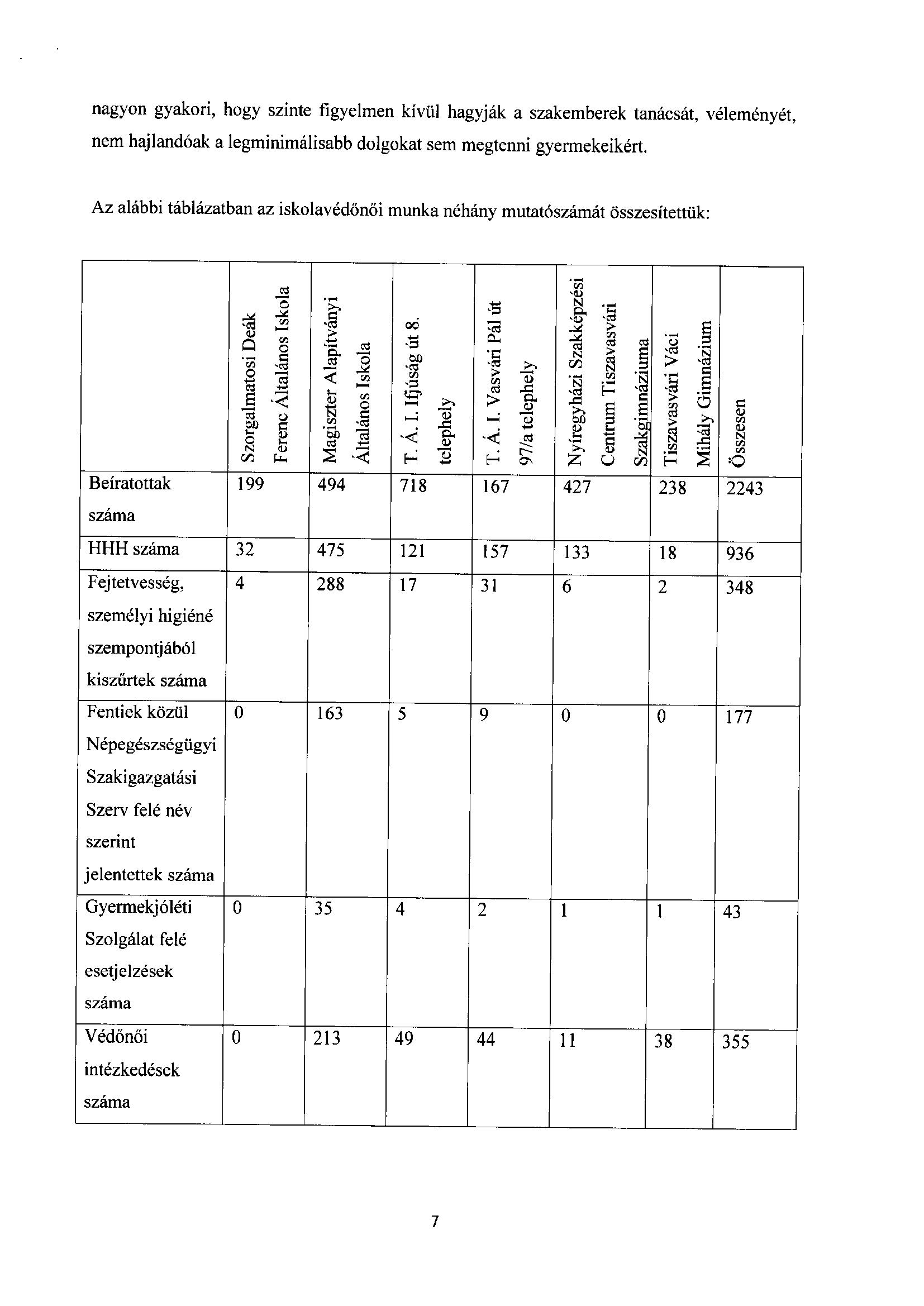 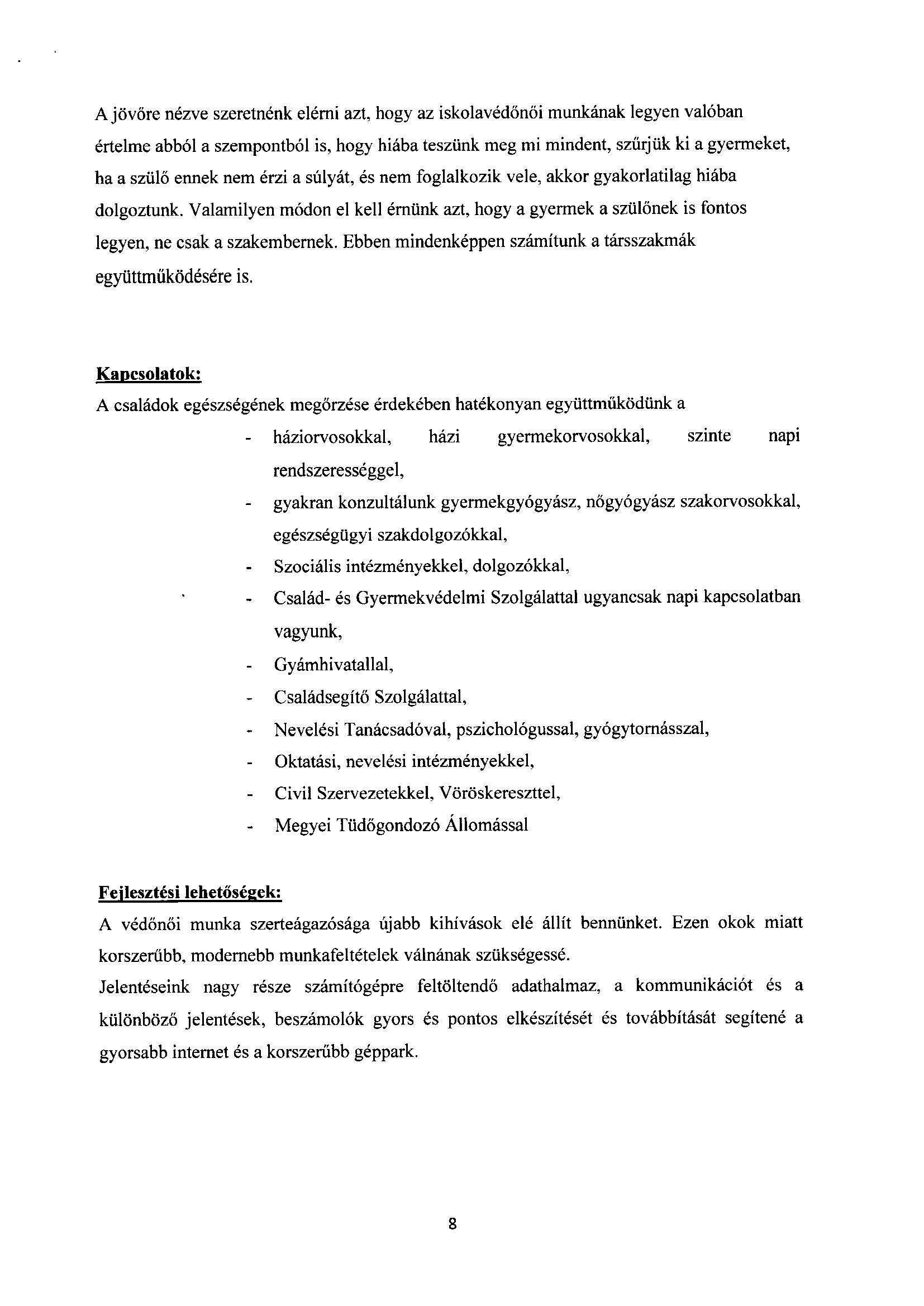 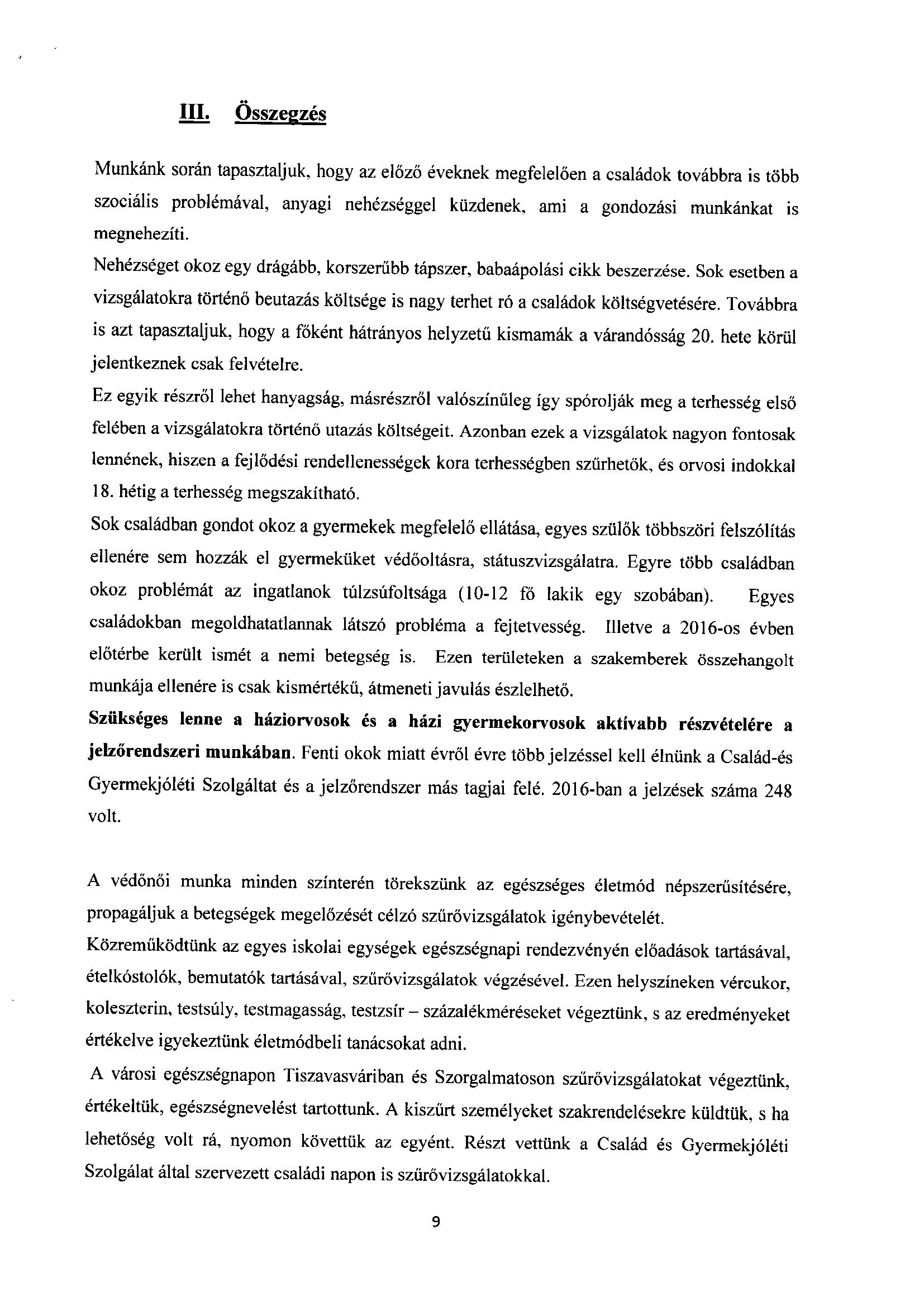 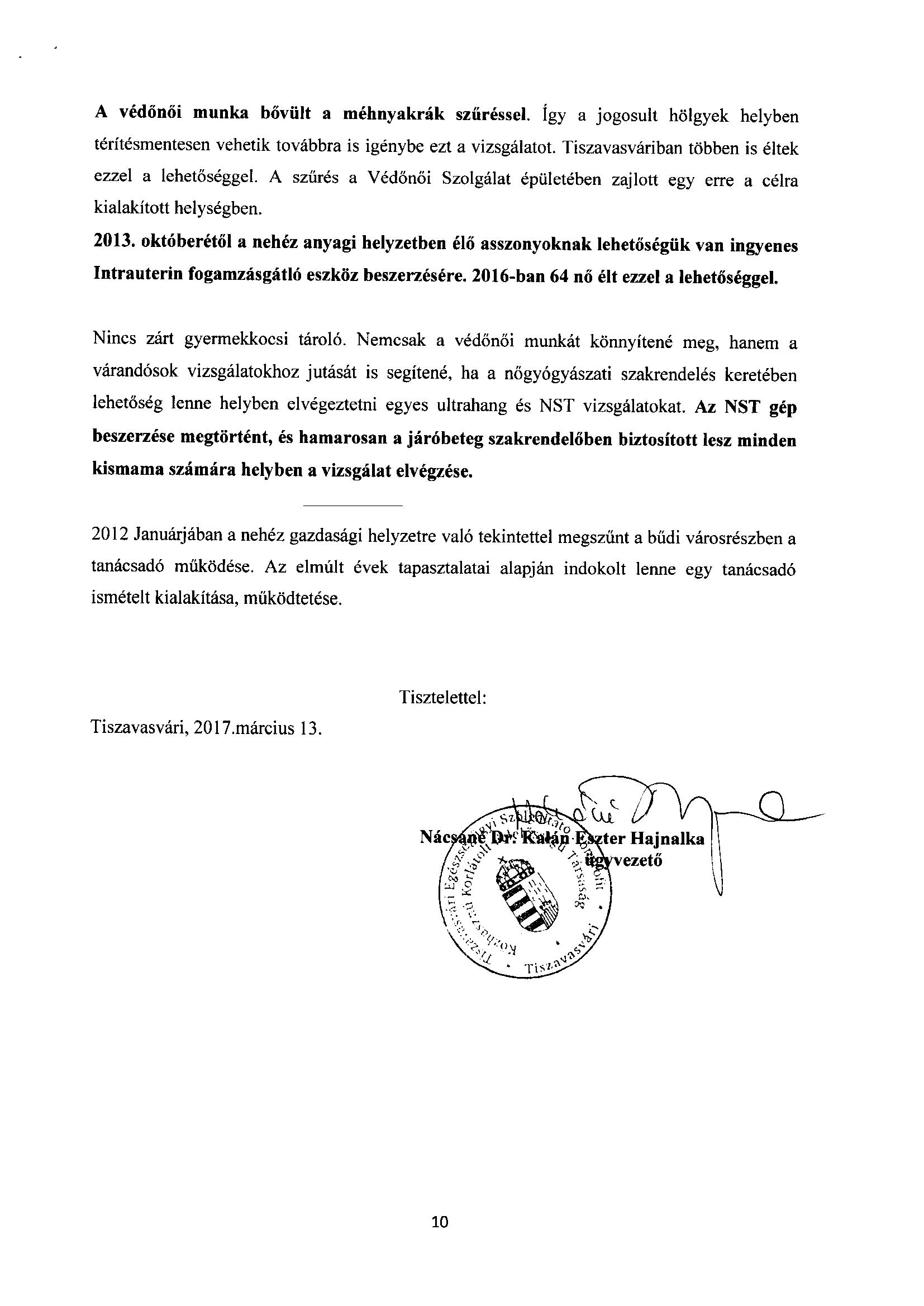 BizottságHatáskörSzociális és Humán BizottságSZMSZ 5. melléklet 14. pontjaNévTitulusElérhetőségNácsáné dr. Kalán Eszterügyvezetőtiveszkft@gmail.com